Jména: Karla Schickerová: Ze školy kolem Marvánku do SvěticOdměřte si 400 metrů podle měřítka provázkem a odhadněte vzdálenost na papírové mapě: Světice (U Zvoničky) – Marvánek.Zkontrolujte na mapy.cz nástrojem Měření vzdálenosti.Otočte pro správné řešení.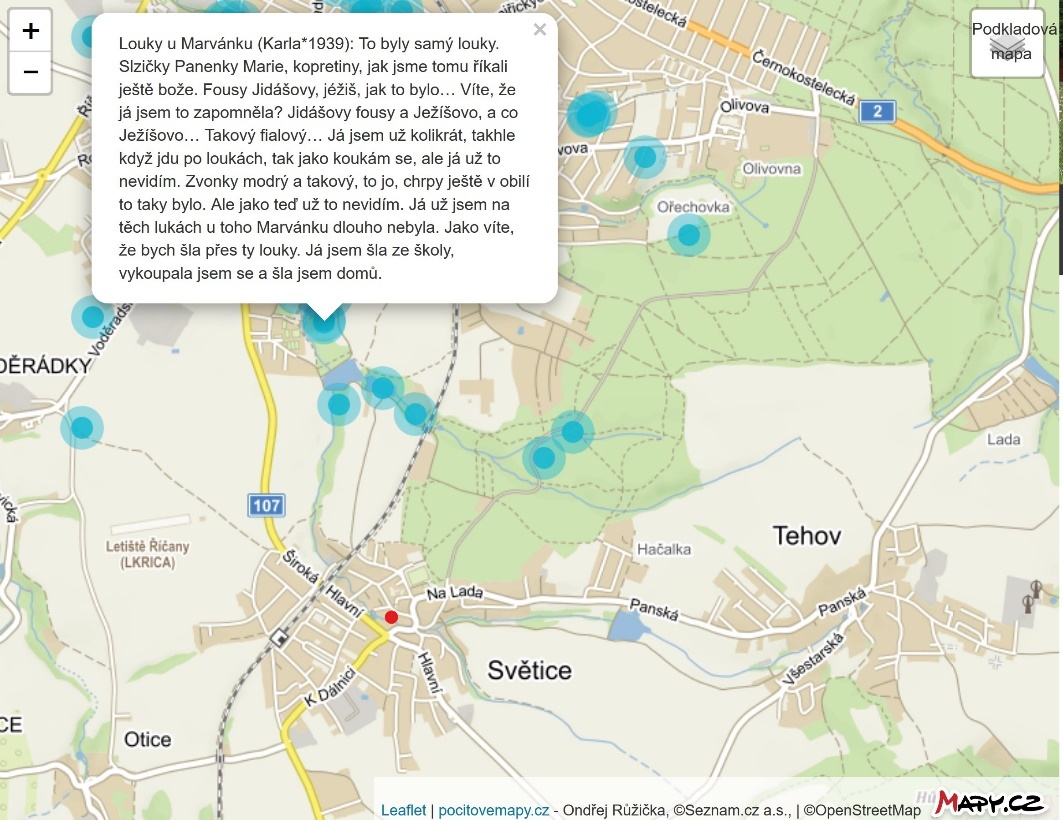 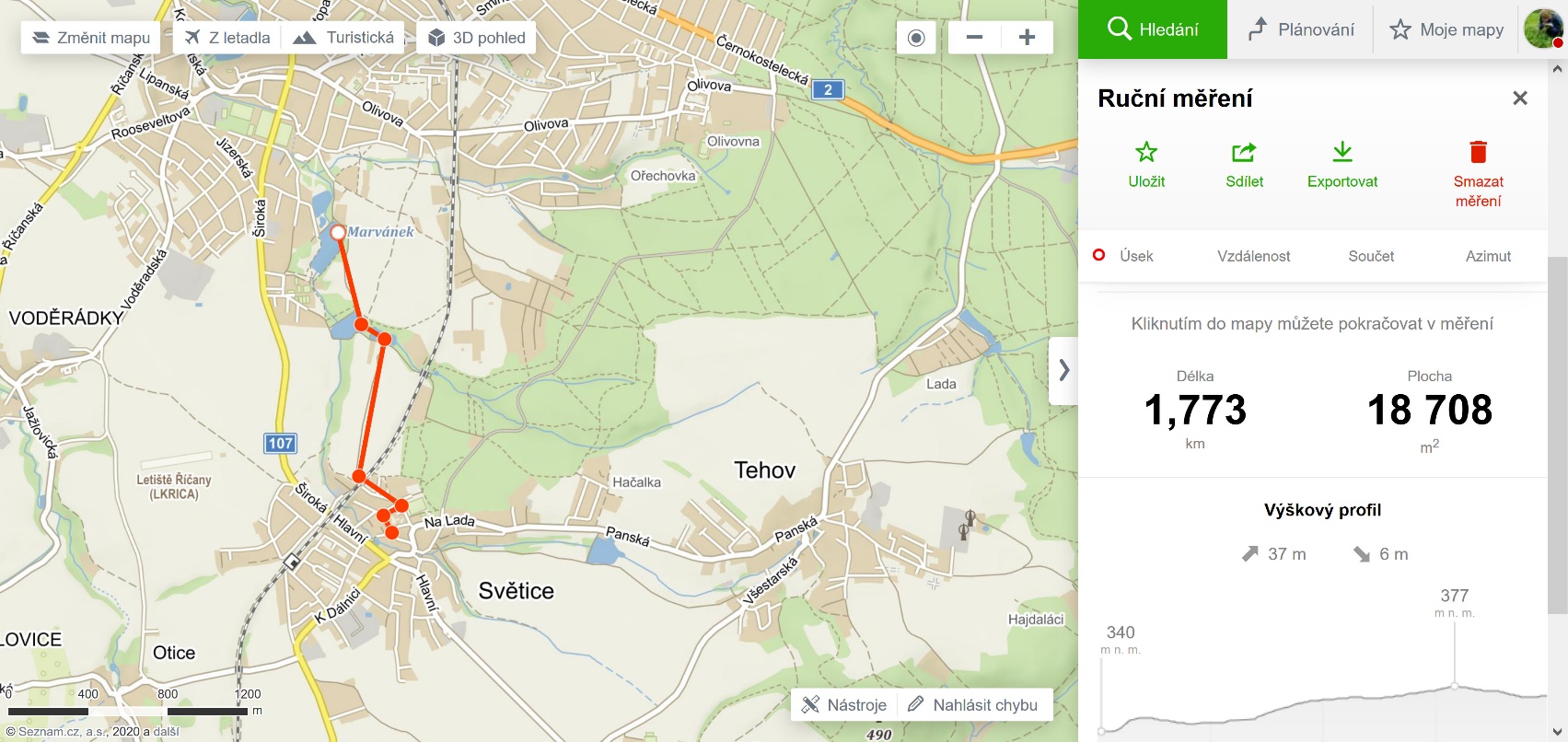 Odhadli jsme vzdálenost jako:řešení: asi 1700 metrů                     náš odhad: 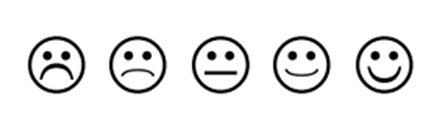 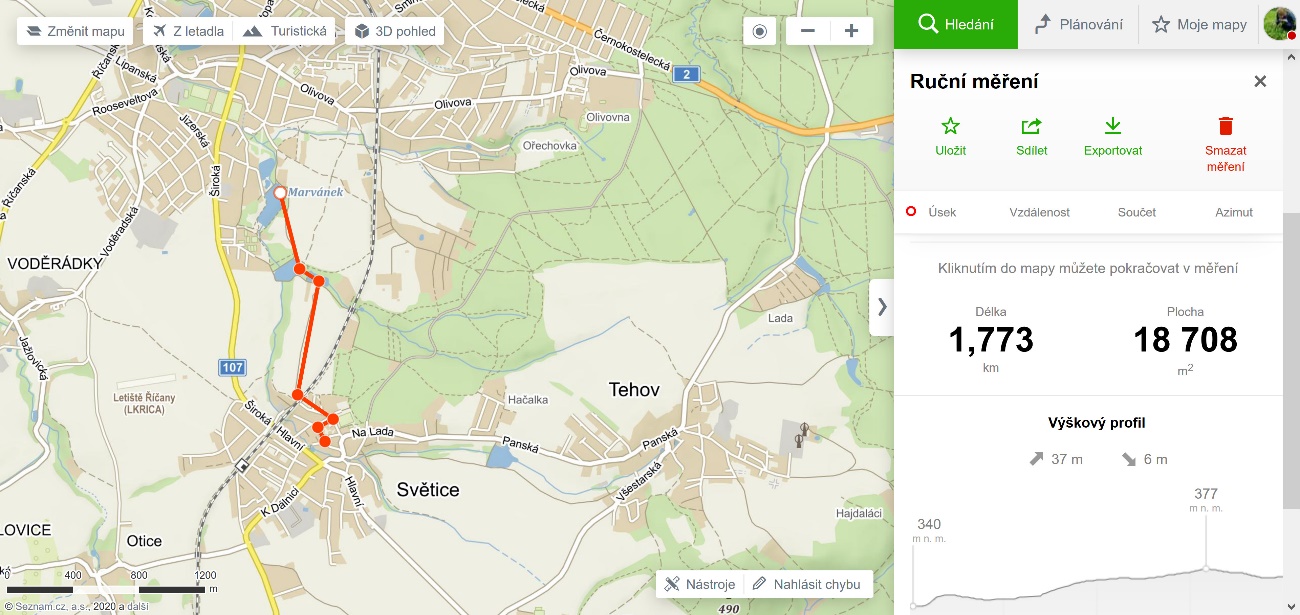 Jak daleko od domu můžeme my chodit sami:Místo pro obrázek:Co nás překvapilo:Jména: Miloslava Pangrácová: Po škole bruslit na MlejňákOdměřte si 100 metrů podle měřítka provázkem a odhadněte vzdálenost na papírové mapě: Lipanská – Podhrázská ul.Zkontrolujte na mapy.cz nástrojem Měření vzdálenosti.Otočte pro správné řešení.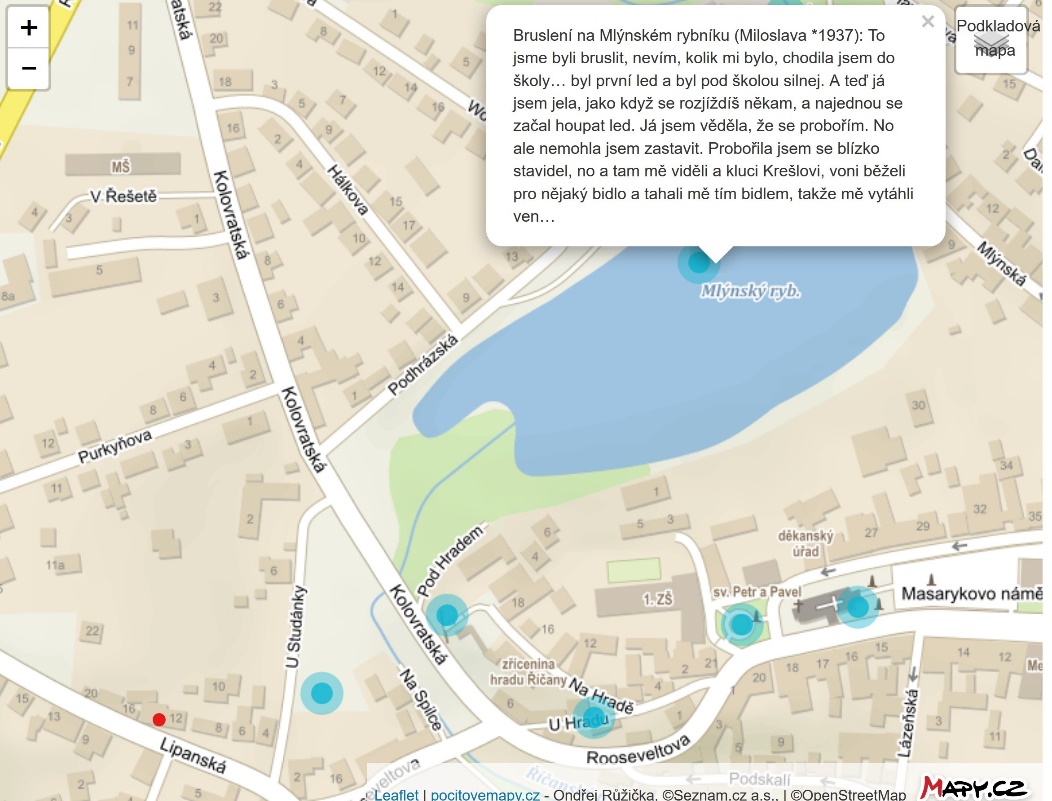 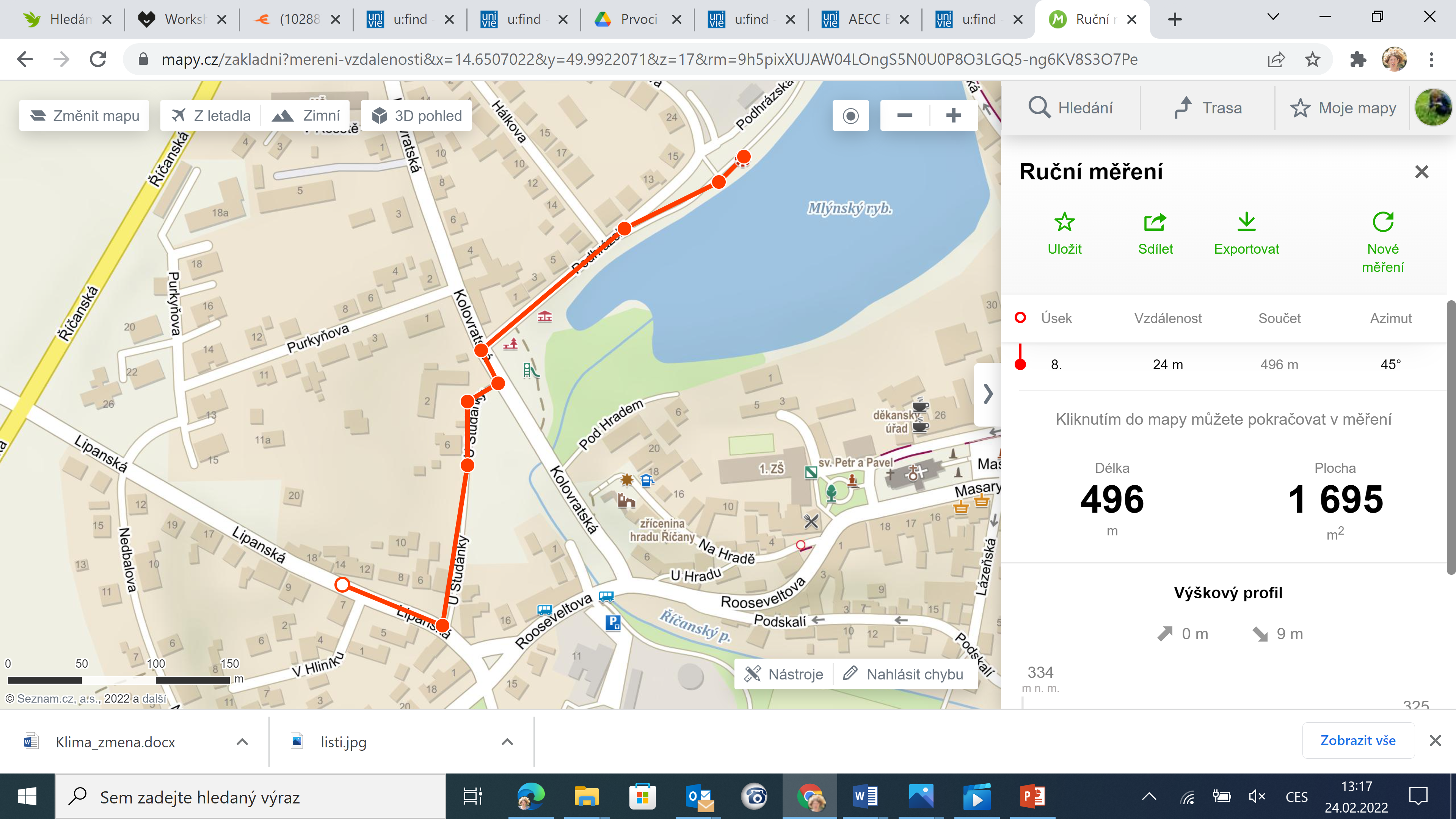 Odhadli jsme vzdálenost jako: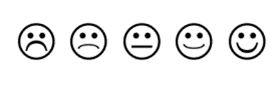 řešení: asi 500 metrů                     náš odhad: Jak daleko od domu můžeme my chodit sami:Místo pro obrázek:Co nás překvapilo:Jména: Dalibor André: Za čolky a potápníky na FialkuOdměřte si 100 metrů podle měřítka provázkem a odhadněte vzdálenost na papírové mapě: Alšova – Na Fialce.Zkontrolujte na mapy.cz nástrojem Měření vzdálenosti.Otočte pro správné řešení.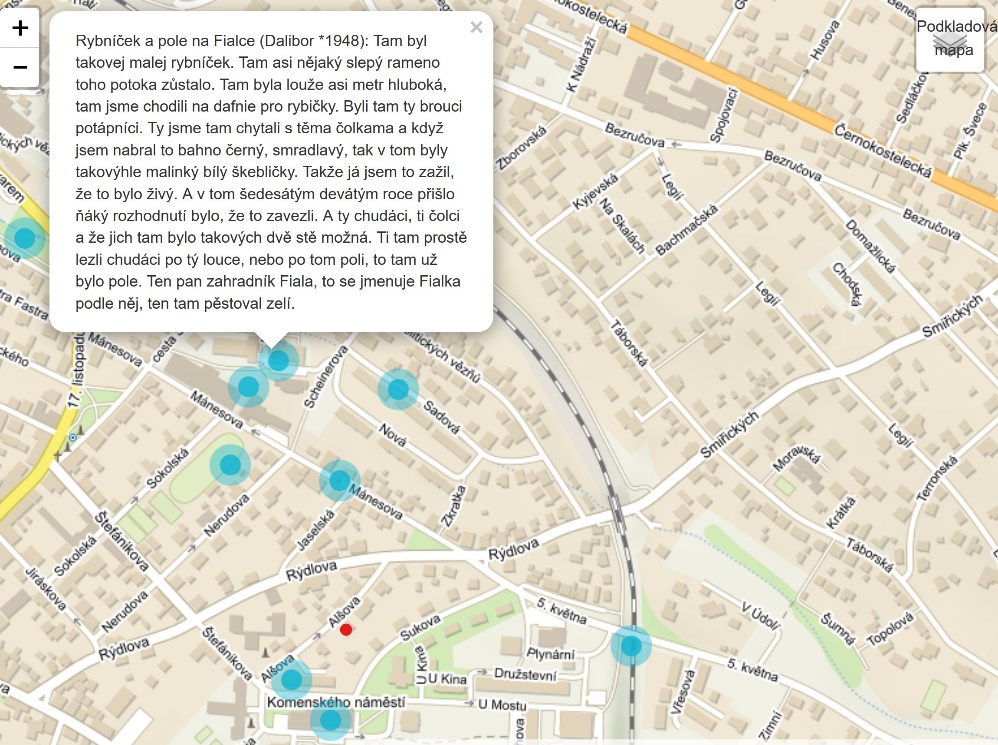 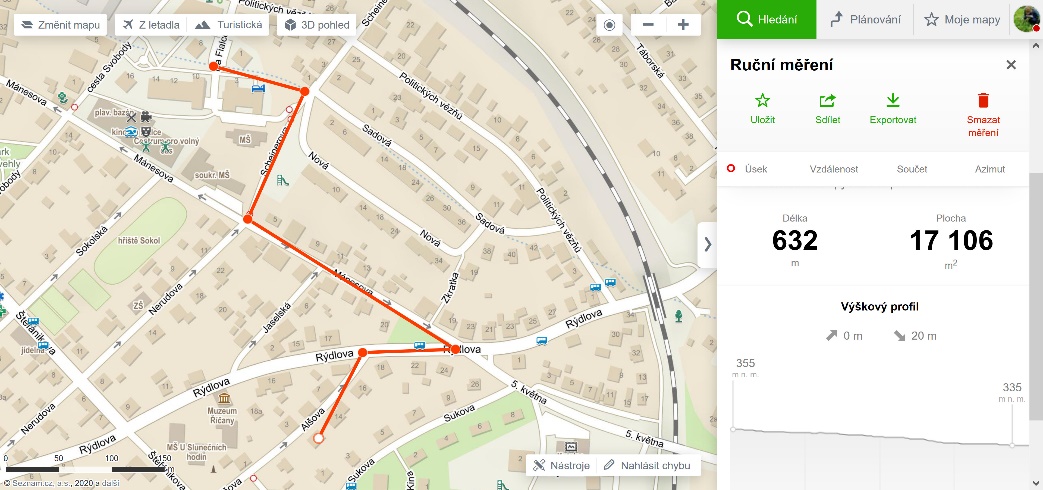 Odhadli jsme vzdálenost jako:řešení: asi 600 metrů                     náš odhad: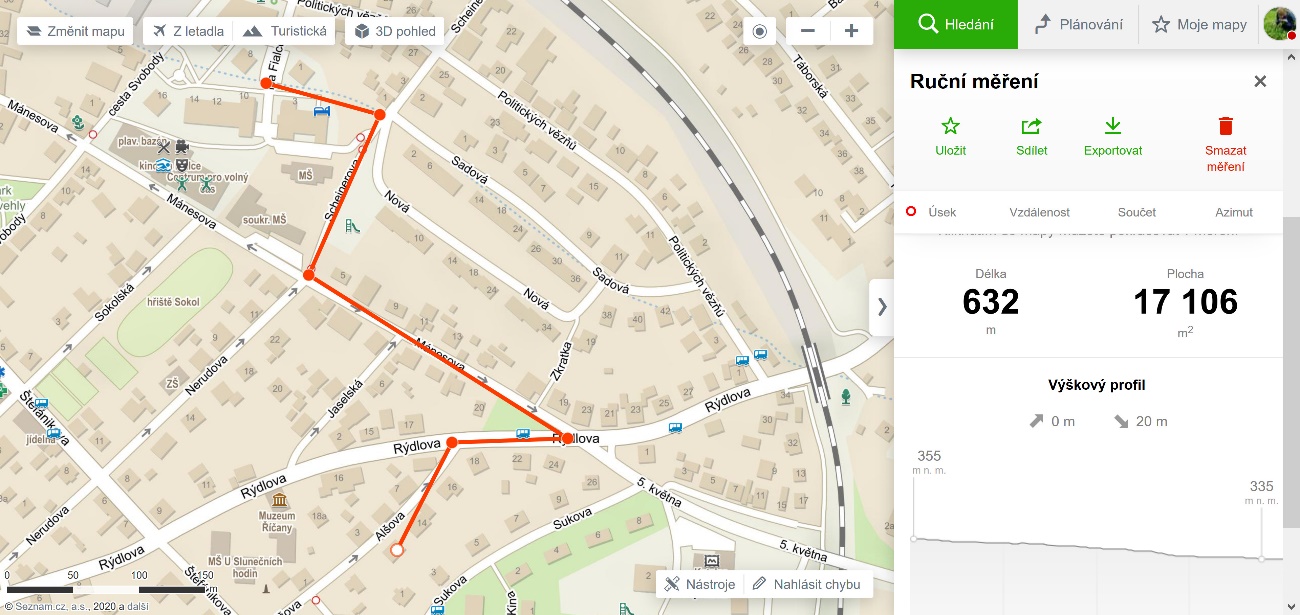 Jak daleko od domu můžeme my chodit sami:Místo pro obrázek:Co nás překvapilo:Jména: Dalibor André: Na raky k dnešnímu zimnímu stadionuOdměřte si 100 metrů podle měřítka provázkem a odhadněte vzdálenost na papírové mapě: Alšova – Škroupova ul.Zkontrolujte na mapy.cz nástrojem Měření vzdálenosti.Otočte pro správné řešení.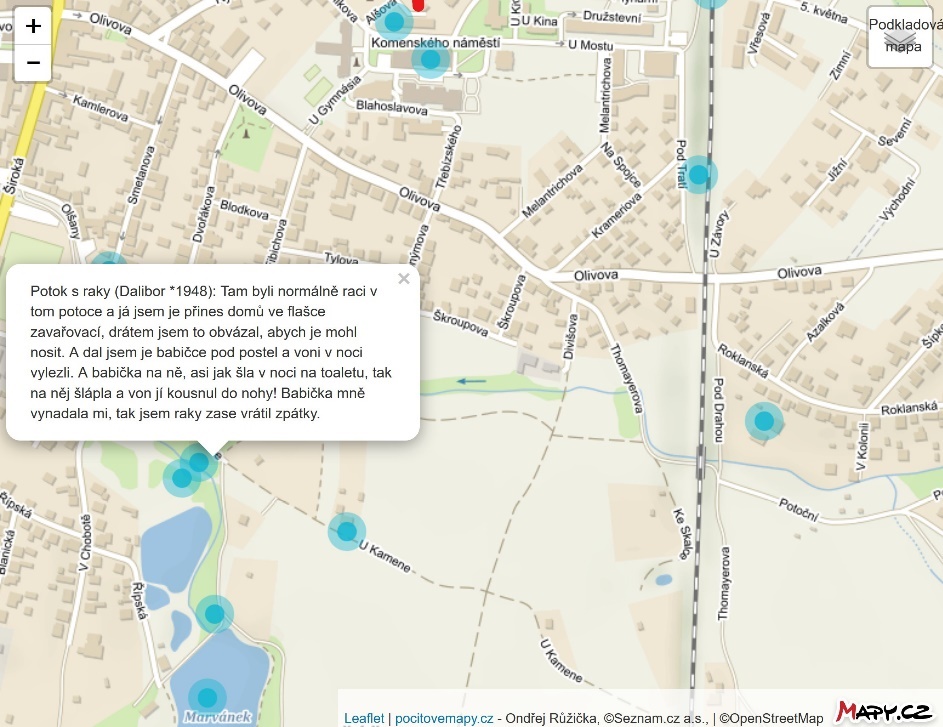 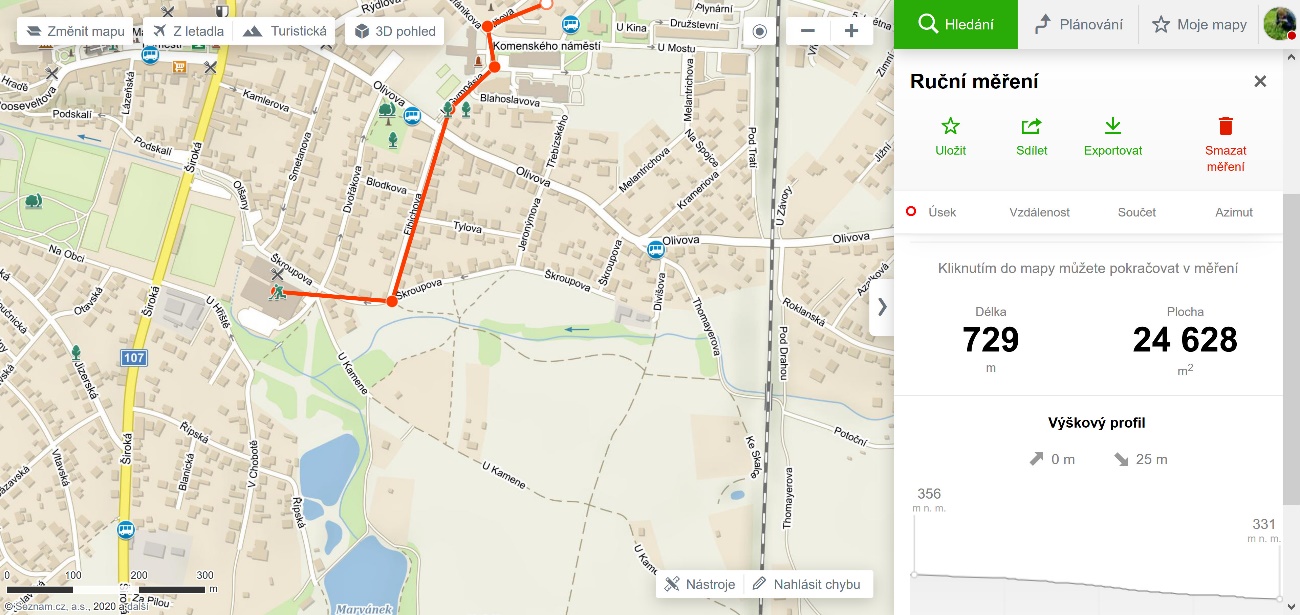 Odhadli jsme vzdálenost jako:řešení: asi 700 metrů                     náš odhad: Jak daleko od domu můžeme my chodit sami:Místo pro obrázek:Co nás překvapilo:Jména:Ivan Brdička: Za motýly přes staré koupaliště na dnešní fotbalové hřištěOdměřte si 100 metrů podle měřítka provázkem a odhadněte vzdálenost na papírové mapě: ul. Bezručova  ̶  fotbalové hřiště za Jurečkem.Zkontrolujte na mapy.cz nástrojem Měření vzdálenosti.Otočte pro správné řešení.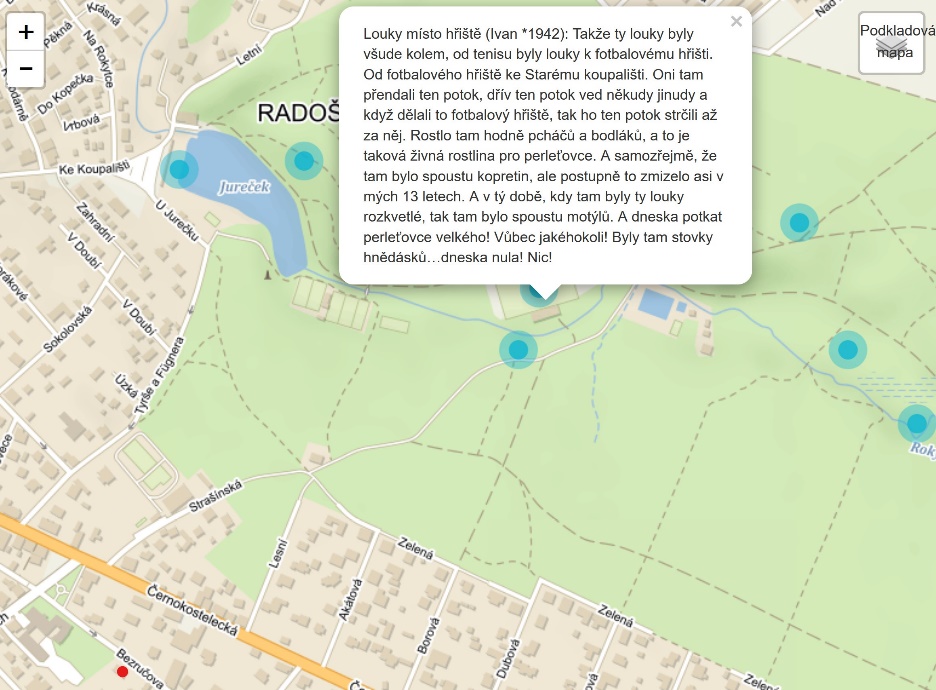 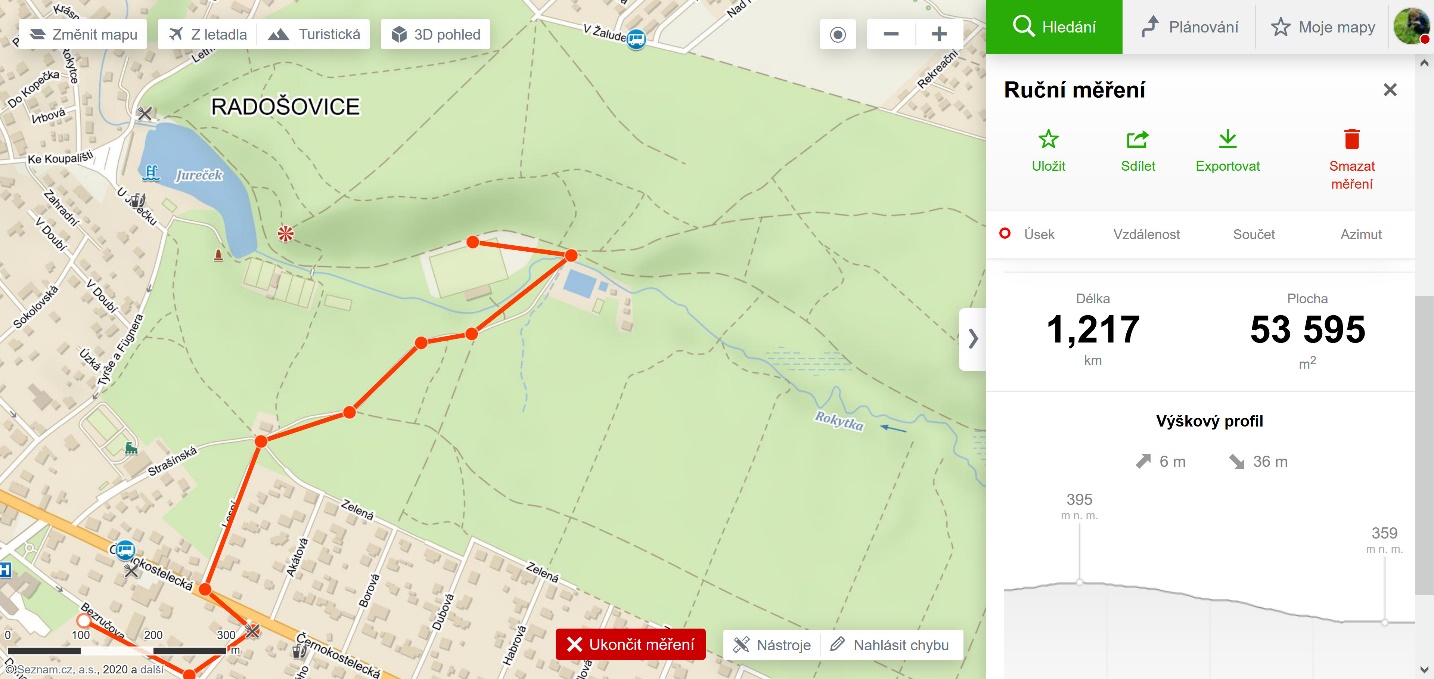 Odhadli jsme vzdálenost jako:řešení: asi 1200 metrů                     náš odhad: 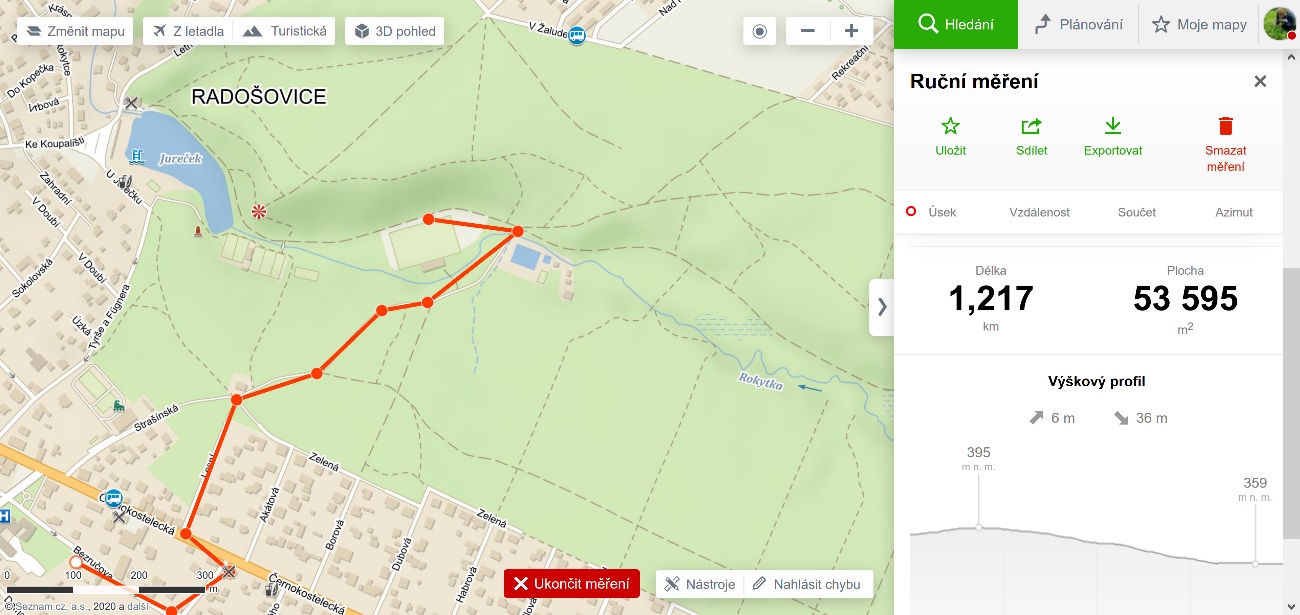 Jak daleko od domu můžeme my chodit sami:Místo pro obrázek:Co nás překvapilo:                                                                                                                 Jména:Hana Jemelíková: Na Fialku na rozkvetlou louku u potokaOdměřte si 100 metrů podle měřítka provázkem a odhadněte vzdálenost na papírové mapě: Mánesova  ̶  Sadová.Zkontrolujte na mapy.cz nástrojem Měření vzdálenosti.Otočte pro správné řešení.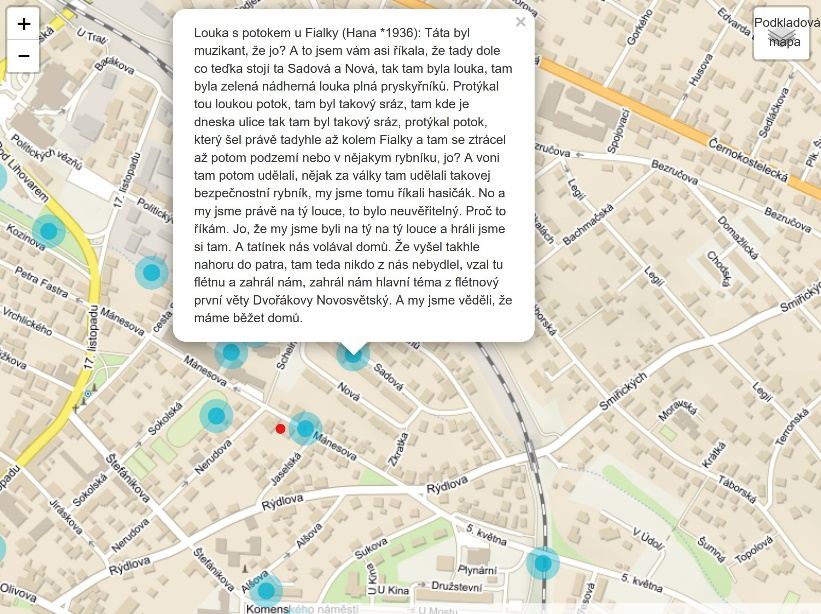 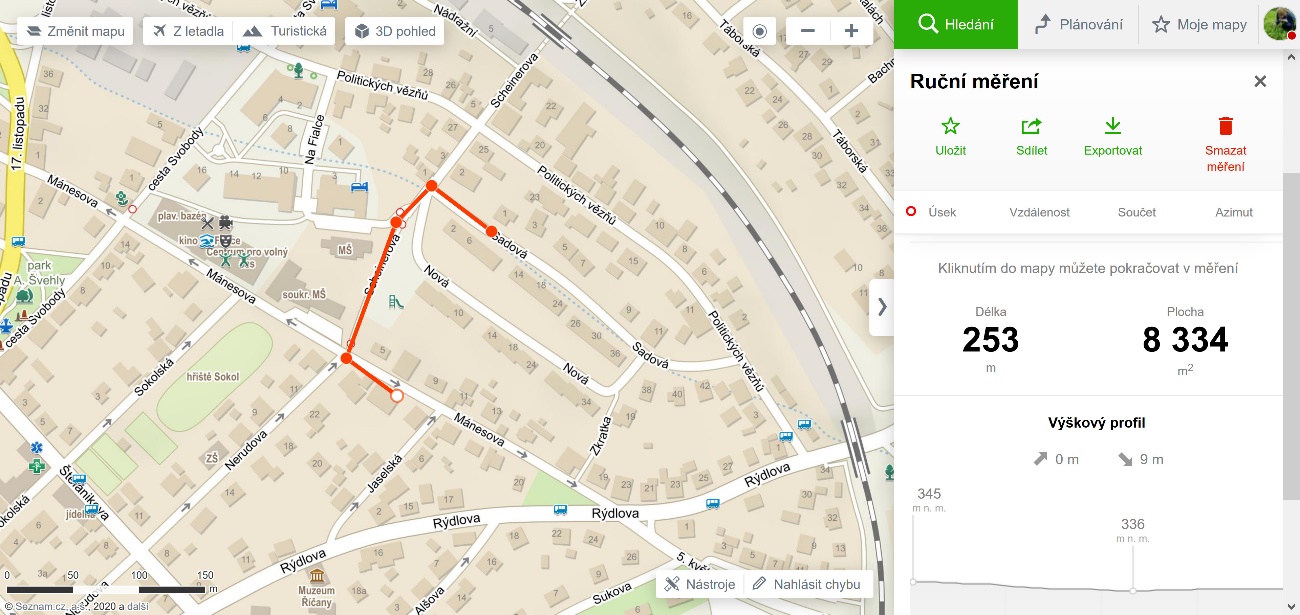 Odhadli jsme vzdálenost jako:řešení: asi 250 metrů                     náš odhad: Jak daleko od domu můžeme my chodit sami:Místo pro obrázek:Co nás překvapilo:Jména:Jan Křeček: Na Kavčí skálu do lomu Odměřte si 100 metrů podle měřítka provázkem a odhadněte vzdálenost na papírové mapě: ul. Politických vězňů/Sadová – Na Kavčí skále/Marie PujmanovéZkontrolujte na mapy.cz nástrojem Měření vzdálenosti.Otočte pro správné řešení.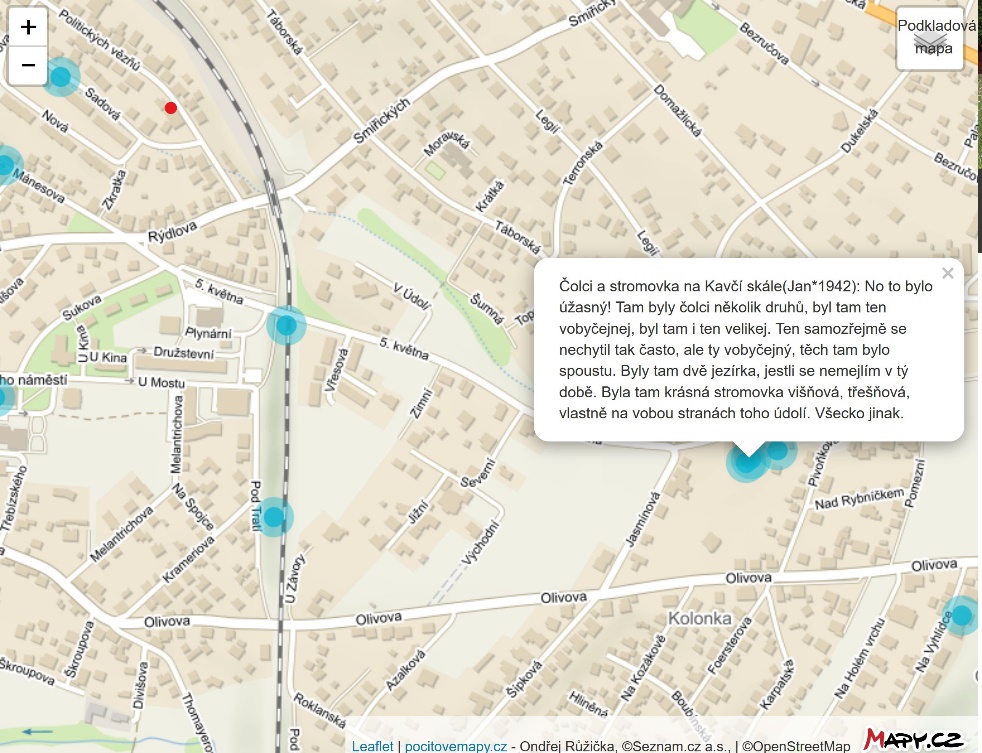 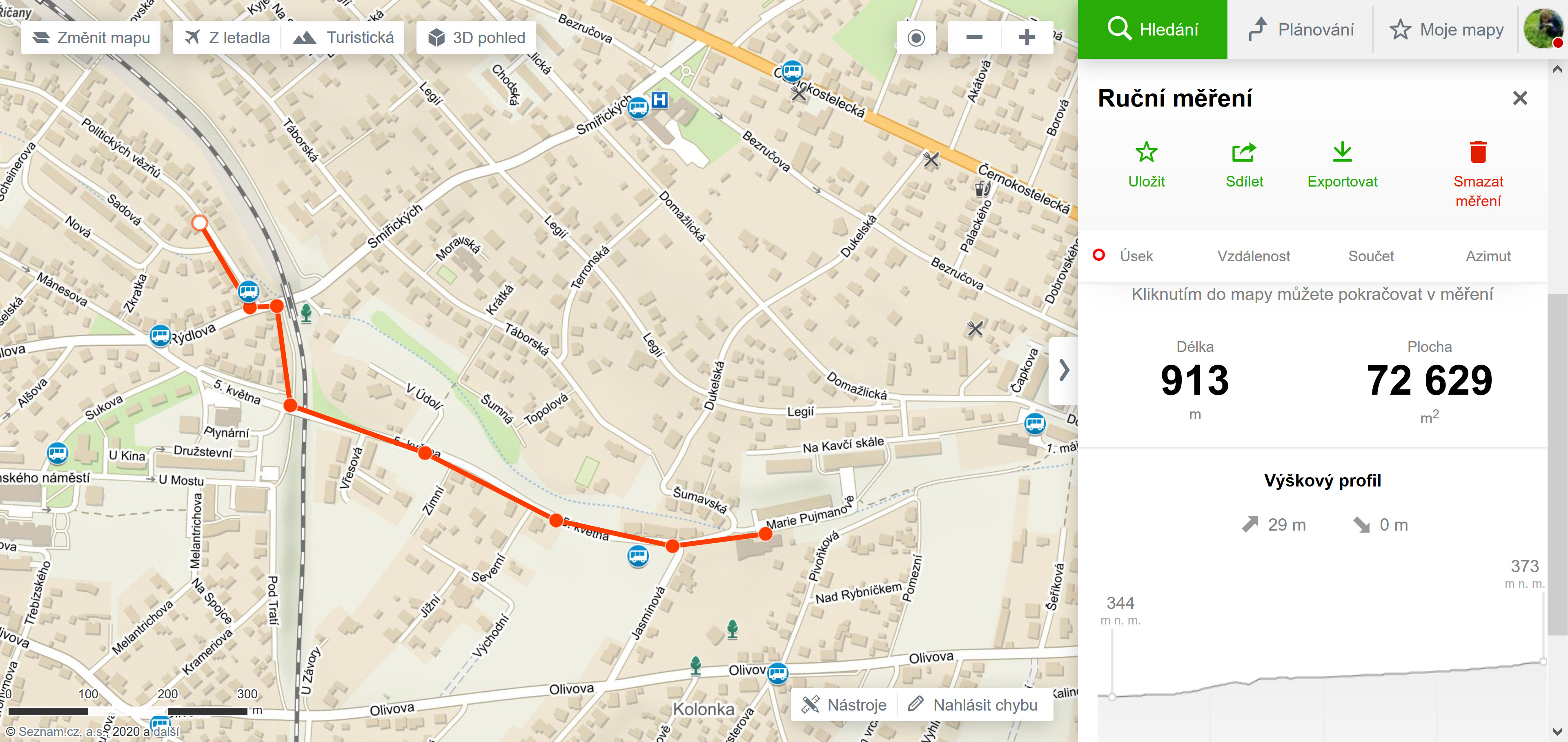 Odhadli jsme vzdálenost jako:řešení: asi 900 metrů                     náš odhad: Jak daleko od domu můžeme my chodit sami:Místo pro obrázek:Co nás překvapilo:Jména:Jan Křeček: Na pešuňk k „mostu sebevrahů“ za motýly  Odměřte si 100 metrů podle měřítka provázkem a odhadněte vzdálenost na papírové mapě: ul. Politických vězňů/Sadová – most v ulici 5. května.Zkontrolujte na mapy.cz nástrojem Měření vzdálenosti.Otočte pro správné řešení.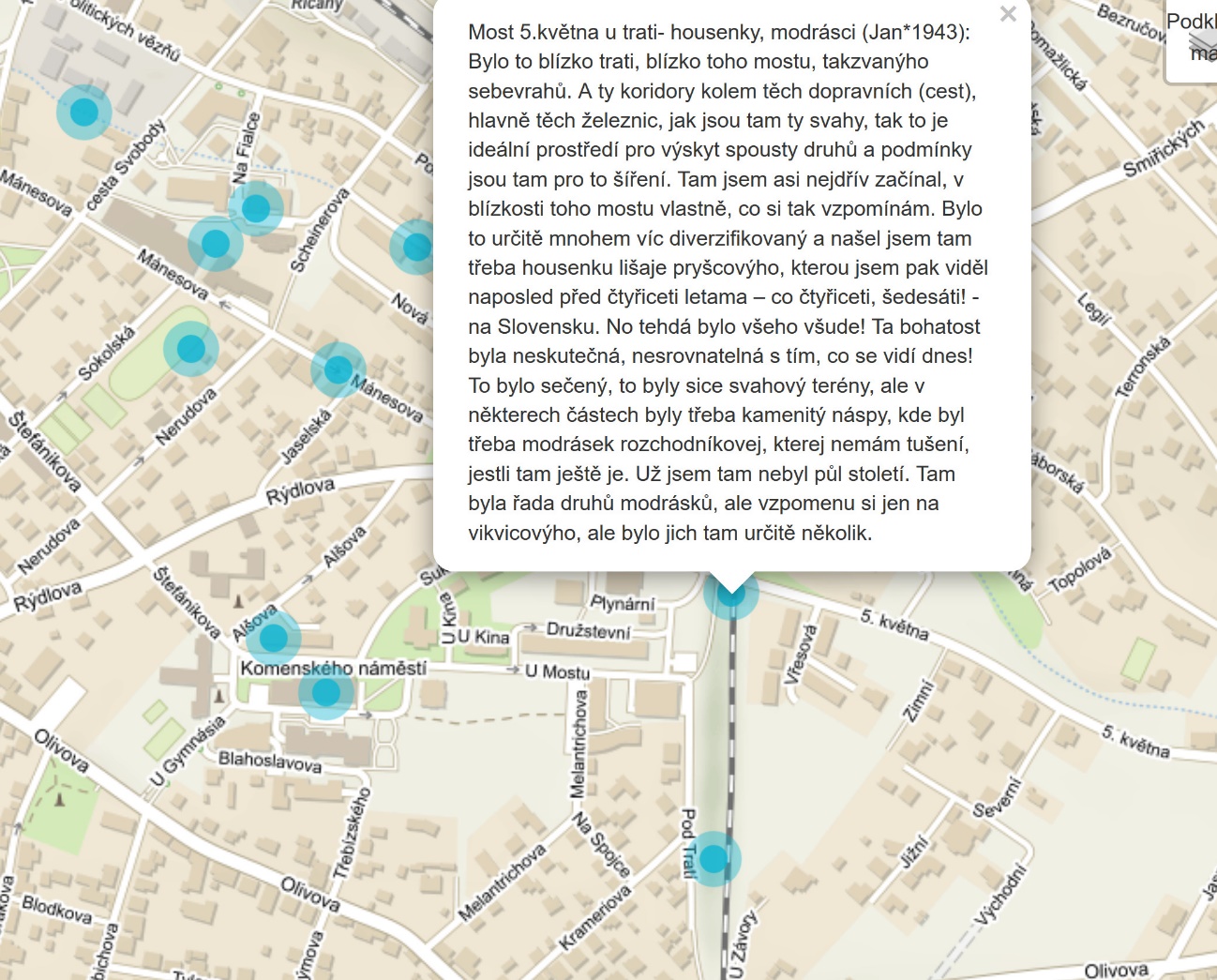 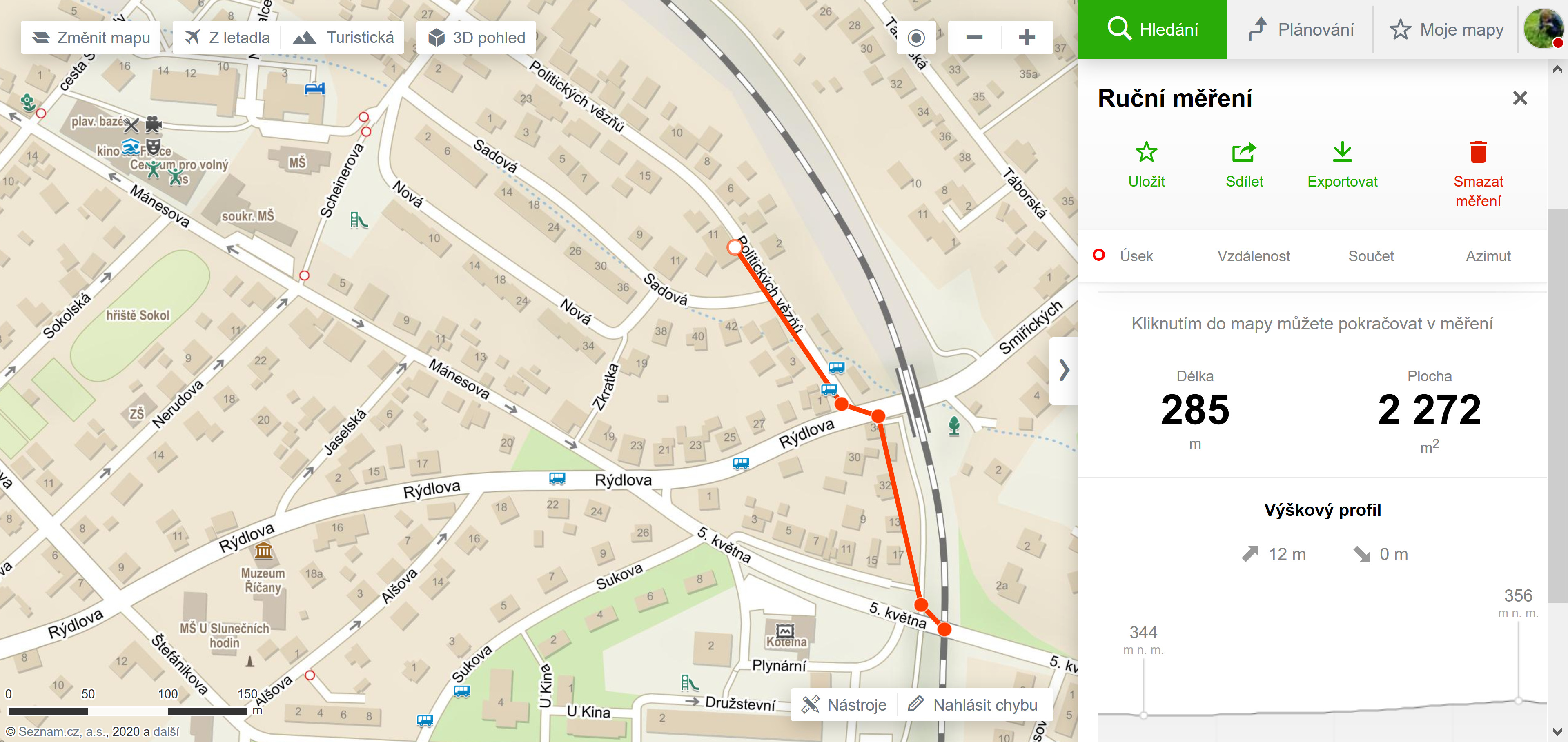 Odhadli jsme vzdálenost jako:řešení: asi 300 metrů                     náš odhad: Jak daleko od domu/od školy můžeme my chodit sami:Místo pro obrázek:Co nás překvapilo:Jména:Oldřich Schreiber: Do Krabošic pást kozy Odměřte si 100 metrů podle měřítka provázkem a odhadněte vzdálenost na papírové mapě: ul. Voděradská – Krabošice.Zkontrolujte na mapy.cz nástrojem Měření vzdálenosti.Otočte pro správné řešení.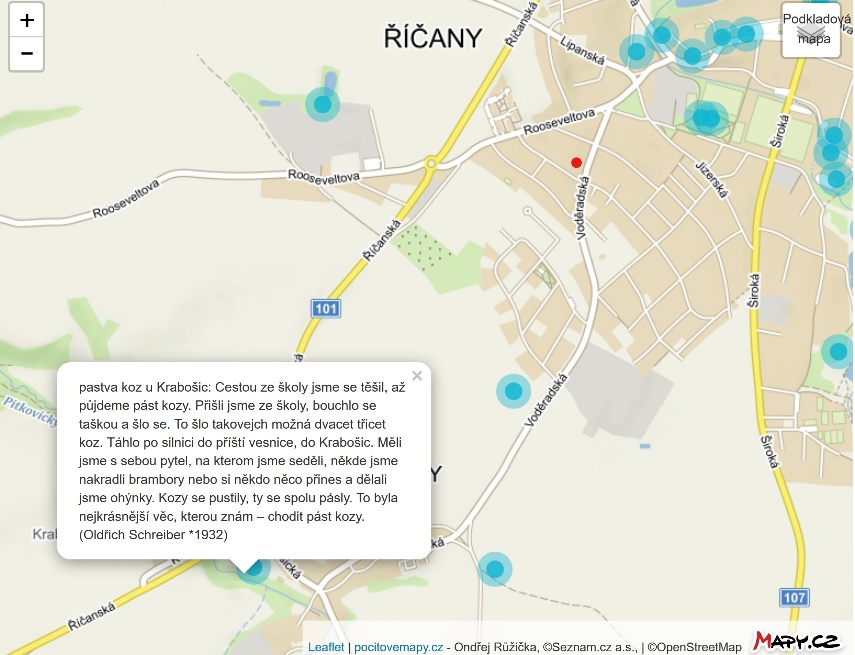 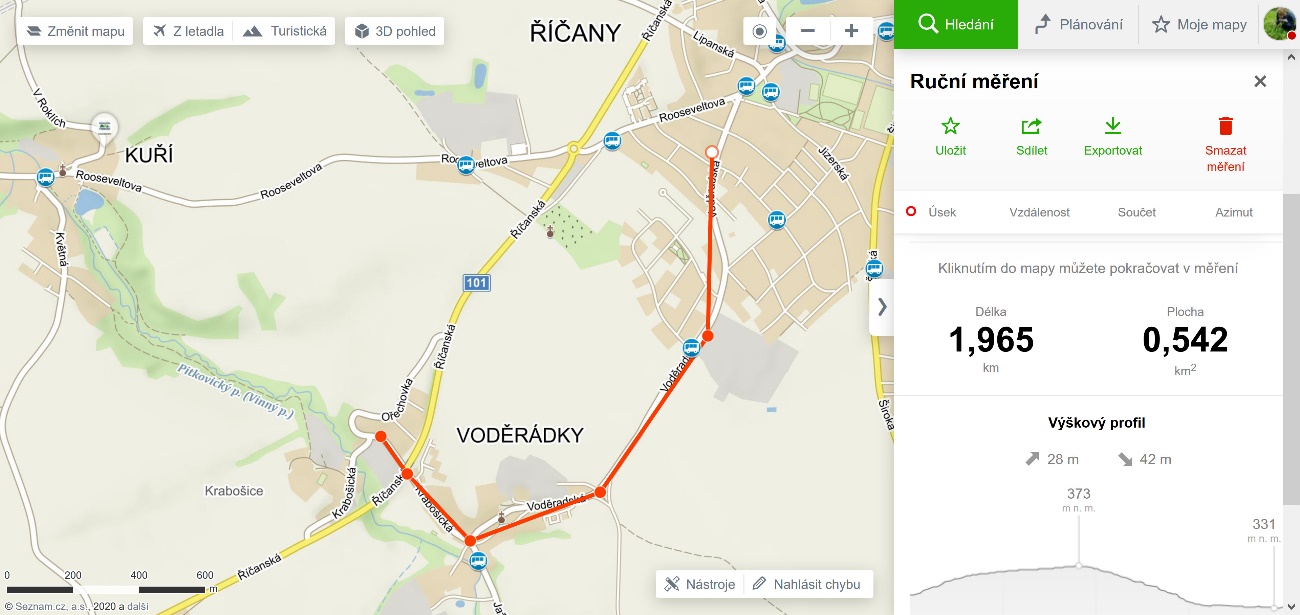 Odhadli jsme vzdálenost jako:řešení: asi 2000 metrů                     náš odhad: Jak daleko od domu/od školy můžeme my chodit sami:Místo pro obrázek:Co nás překvapilo:Jména:Jan Petříček: Na třešně kolem dnešní BillyOdměřte si 100 metrů podle měřítka provázkem a odhadněte vzdálenost na papírové mapě: ul. Politických vězňů – Pod Bahnivkou.Zkontrolujte na mapy.cz nástrojem Měření vzdálenosti.Otočte pro správné řešení.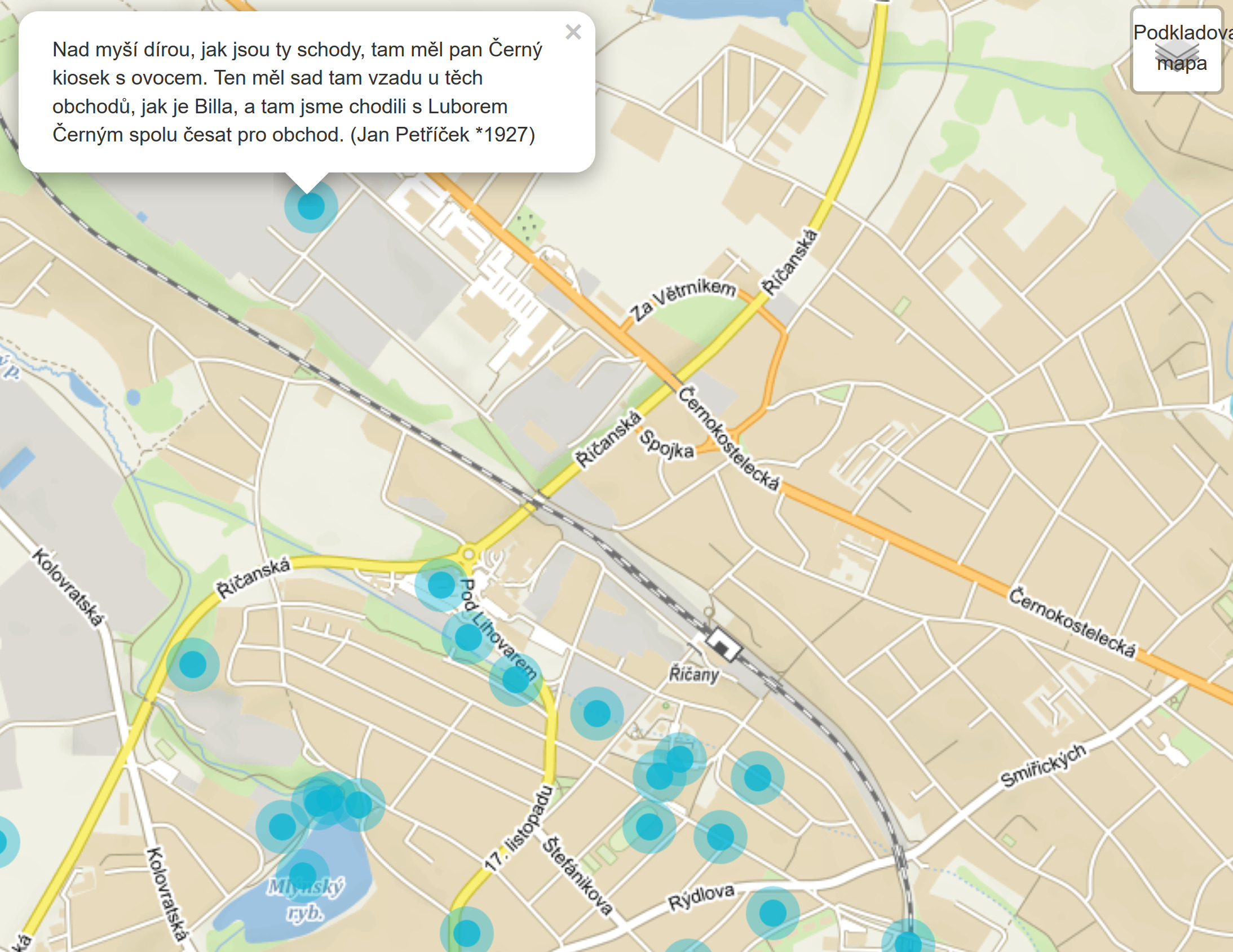 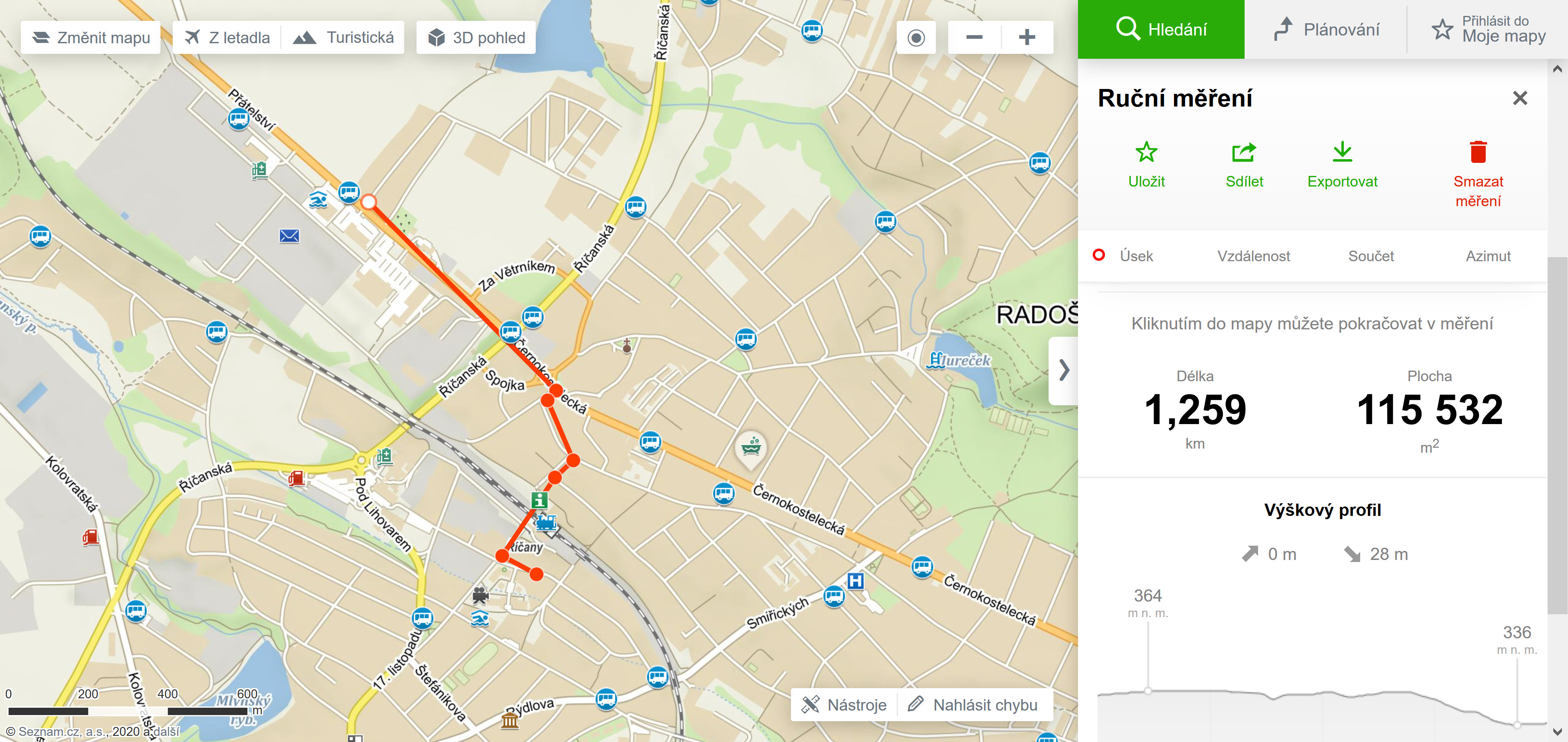 Odhadli jsme vzdálenost jako:řešení: asi 1200 metrů                     náš odhad: Jak daleko od domu/od školy můžeme my chodit sami:Místo pro obrázek:Co nás překvapilo:Náhledy map jsou použity z mapy.cz.